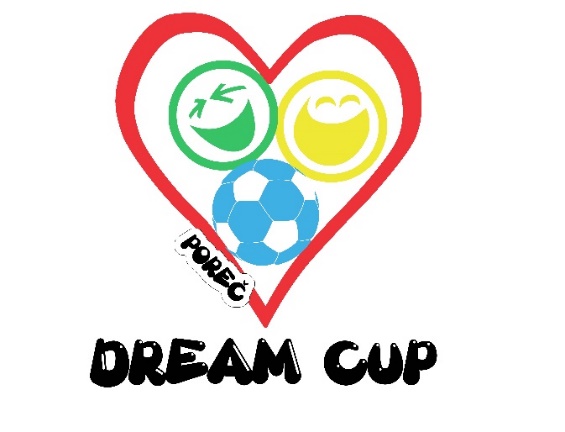 TOURNAMENT APPLICATIONInternational football tournament for children U9 – U11 « DREAM CUP POREČ 2019. «Poreč, Zelena Laguna 14.- 16. 06. 2019.Club:                                     Category:Country:Address:                                           E- mail:Youth Director:Coach:                                   Mobile phone number:Entrance fee for the tournament is 600,00kn (80€).Application deadline is 01.05.2019. As confirmation of the entry is considered filling the application form and paying the entrance fee to the organizer, company College-Sport.Deadline for accomodation payment is 25.05.2019, also paid to the organizers account.IBAN: HR62 2360000 1102403090 SWIFT: ZABAHR2XMARKO KEPČIJA – College-Sportmarko.kepcija@gmail.com  -  www.dreamcupporec.com